ОльгаВасильевнаБыкова         Ольга Васильевна Быкова родилась 18 августа 1953 года в г. Владивостоке Приморского края. В 1972 году окончила Спасское педагогическое училище,  по специальности - учитель начальных классов. Окончила Высшую школу профсоюзного движения ВЦСПС им. Н.М. Шверника в 1982 году, по специальности экономист. Начинала свой трудовой путь секретарем комитета ВЛКСМ Спасского педагогического училища. В 1983 году приехала работать в Ханкайский район инструктором Ханкайского райкома КПСС. С 1991 года по 1996 год возглавляла Центр учащейся молодежи в Ханкайском районе. С 1997 года по 2005 год работала Главой администрации Камень-Рыболовского сельского совета. 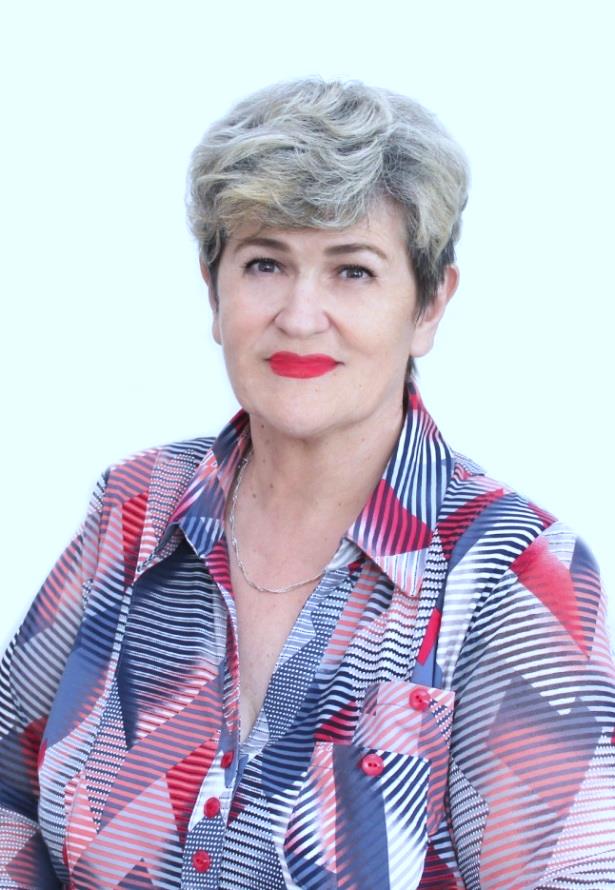           Учитывая её большой практический опыт работы  с людьми в 2006 году была назначена Уполномоченным по правам человека в Ханкайском районе, в 2008 году была избрана членом Президиума и заместителем председателя районного Совета ветеранов. В сентябре 2010 года возглавила Ханкайский районный совет ветеранов войны, труда, вооруженных сил и правоохранительных органов. Под руководством Ольги Васильевны ветеранская организация стала одной из лучших в Приморском крае. Особое внимание уделяется патриотическому воспитанию молодежи района. Оказывается помощь ветеранами Великой Отечественной войны. Ольга Васильевна обладает большими организаторскими способностями, пользуется уважением у жителей района. За время своей трудовой деятельности награждена: нагрудным знаком Госкомстата России «За активное участие во Всероссийской переписи населения 2002 года», Почетной грамотой Губернатора Приморского края, Почетной грамотой Законодательного Собрания Приморского края, медалью «ПАТРИОТ РОССИИ» и другими наградами, имеет звание «ветеран труда».      Решением Думы Ханкайского муниципального района от 29.05.2018 № 352  Быкова Ольга Васильевна удостоена звания «Почетный гражданин Ханкайского муниципального района Приморского края».